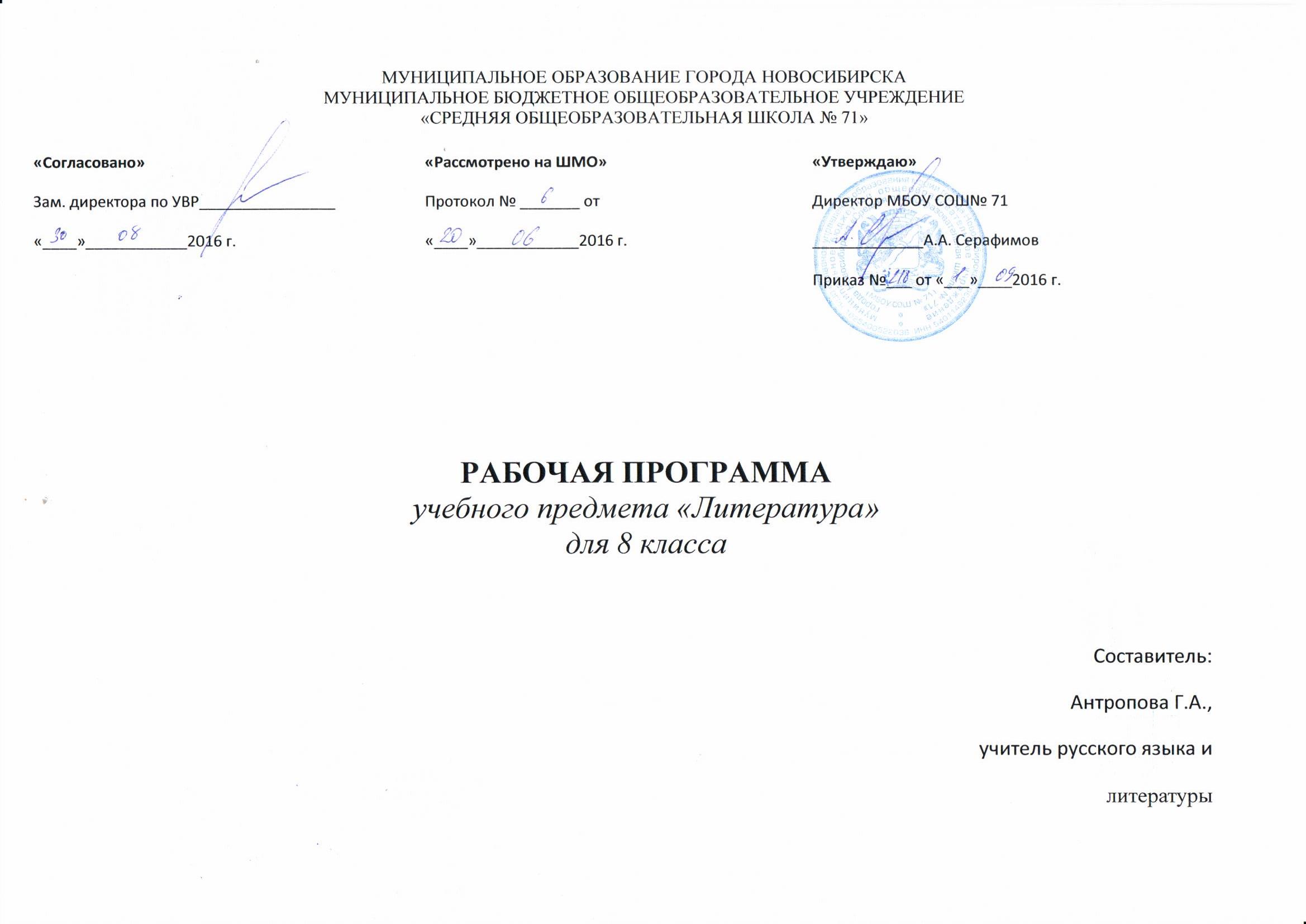 МУНИЦИПАЛЬНОЕ ОБРАЗОВАНИЕ ГОРОДА НОВОСИБИРСКАМУНИЦИПАЛЬНОЕ БЮДЖЕТНОЕ ОБЩЕОБРАЗОВАТЕЛЬНОЕ УЧРЕЖДЕНИЕ«СРЕДНЯЯ ОБЩЕОБРАЗОВАТЕЛЬНАЯ ШКОЛА № 71»РАБОЧАЯ ПРОГРАММАучебного предмета «Литература»для 8 классаСоставитель:Антропова Г.А., учитель русского языка и литературыРАБОЧАЯ ПРОГРАММА по литературев     8 классеНастоящая программа по литературе для VIII класса создана на основе Федерального компонента государственного общего образования с  изменениями и дополнениями от: 3 июня 2008 г., 31 августа, 19 октября 2009 г., 10 ноября 2011 г., 24, 31 января 2012 г., 23 июня 2015 г.; учебного плана школы на 2016 – 2017 учебный год; перечней федеральных учебников, рекомендованных (допущенных) к использованию в образовательном процессе в общеобразовательных учреждениях; на основе Положения о рабочих программах;  с опорой на авторскую  программу для 5-9 кл. под ред. Коровиной В.Я.- М., «Просвещение» (Реквизиты программы: Программы по литературе для 5-9 кл. под ред. Коровиной В.Я.- М., «Просвещение», 2008 г. ), допущенную Министерством образования и науки  РФ, и учебник «Литература». 8 кл.,    Коровина В.Я. и др. М.: Просвещение, 2008.  Программа детализирует и раскрывает содержание стандарта, определяет общую стратегию обучения, воспитания и развития учащихся средствами учебного предмета в соответствии с целями изучения русского языка, которые определены стандартом.Всего 72 часа; в неделю  2 часаУроков развития речи 13;  уроков внеклассного чтения 7		ПОЯСНИТЕЛЬНАЯ ЗАПИСКА  Изучение литературы в основной школе направлено на достижение следующих целей:воспитание духовно развитой личности, формирование гуманистического мировоззрения, гражданского сознания, чувства патриотизма, любви и уважения к литературе и ценностям отечественной культуры;развитие эмоционального восприятия художественного текста, образного и аналитического мышления, творческого воображения, читательской культуры и понимания авторской позиции; формирование начальных представлений о специфике литературы в ряду других искусств, потребности в самостоятельном чтении художественных произведений; развитие устной и письменной речи учащихся;освоение текстов художественных произведений в единстве формы и содержания, основных историко-литературных сведений и теоретико-литературных понятий;овладение умениями чтения и анализа художественных произведений с привлечением базовых литературоведческих понятий и необходимых сведений по истории литературы; выявления в произведениях конкретно-исторического и общечеловеческого содержания; грамотного использования русского литературного языка при создании собственных устных и письменных высказываний.Выбор примерной программы для разработки рабочей программы обусловлен тем, что примерная программа позволяет по-своему структурировать учебный материал, определять последовательность его изучения; предоставляет широкие возможности для реализации различных подходов к построению учебного курса.Программа В.Я.Коровиной выбрана для составления рабочей программы, так как основная её особенность заключается в том, что в каждом из классов затронута одна из ведущих проблем.В рабочей программе изменено количество учебных часов, отводимых на изучение крупных разделов курса, в соответствии с учебным планом школы, а также скорректирован перечень изучаемых произведений в соответствии с обязательным минимумом содержания основных образовательных программ федерального компонента Государственного стандарта общего образования.Место и роль учебного курса литературы в овладении обучающимися требований к уровню подготовки обучающихся в соответствии с федеральными государственными образовательными стандартами. Учебный предмет «Литература» – одна из важнейших частей образовательной области «Филология». Освоение литературы как учебного предмета - важнейшее условие речевой и лингвистической грамотности учащегося. Литературное образование способствует формированию его речевой культуры.Литература тесно связана с другими учебными предметами и, в первую очередь, с русским языком. Литература формирует коммуникативные умения и навыки, лежащие в основе человеческой деятельности, мышления. Литература взаимодействует также с дисциплинами художественного цикла (музыкой, изобразительным искусством, мировой художественной культурой): на уроках литературы формируется эстетическое отношение к окружающему миру. Вместе с историей и обществознанием литература формирует историзм мышления, обогащает культурно-историческую память учащихся, не только способствует освоению знаний по гуманитарным предметам, но и формирует у школьника активное отношение к действительности, к природе, ко всему окружающему миру. Одна из составляющих литературного образования – литературное творчество учащихся. Творческие работы различных жанров способствуют развитию аналитического и образного мышления школьника, в значительной мере формируя его общую культуру и социально-нравственные ориентиры.Основная форма организации образовательного процесса – классно-урочная.Технологии обучения: развитие критического мышления, информационно-коммуникационные, ТРИЗ, проектная.Формирование ключевых компетенций достигается путём использования следующих механизмов: групповая работа; исследовательская, поисковая и проектная деятельность; задания, требующие самооценки; целенаправленный поиск информации на основе знания её источников и умения работать с ними.Виды и формы контроля: пересказ, выразительное чтение, в том числе наизусть; сочинение, конспект.Планируемый уровень подготовки учащихся на конец учебного года. Требования направлены на реализацию деятельностного, практикоориентированного и личностноориентированного подходов; освоение учащимися интеллектуальной и практической деятельности; овладение знаниями и умениями, востребованными в повседневной жизни, позволяющими ориентироваться в окружающем мире, значимыми для сохранения окружающей среды и собственного здоровья.ТРЕБОВАНИЯ К УРОВНЮ ПОДГОТОВКИ УЧАЩИХСЯК концу 8 класса ученик должензнать/пониматьобразную природу словесного искусства;содержание изученных литературных произведений;основные факты жизни и творческого пути А.С.Пушкина, М.Ю.Лермонтова, Н.В.Гоголя;изученные теоретико-литературные понятия;уметьвоспринимать и анализировать художественный текст;выделять смысловые части художественного текста, составлять план прочитанного;определять род и жанр литературного произведения;выделять и формулировать тему, идею, проблематику изученного произведения; давать характеристику героев, характеризовать особенности сюжета, композиции, роль изобразительно-выразительных средств;сопоставлять эпизоды литературных произведений и сравнивать их героев;выявлять авторскую позицию;выражать свое отношение к прочитанному;выразительно читать произведения (или фрагменты), в том числе выученные наизусть, соблюдая нормы литературного произношения;владеть различными видами пересказа;строить устные и письменные высказывания в связи с изученным произведением;участвовать в диалоге по прочитанным произведениям, понимать чужую точку зрения и аргументированно отстаивать свою;писать отзывы о самостоятельно прочитанных произведениях, сочинения использовать приобретенные знания и умения в практической деятельности и повседневной жизни для:создания связного текста (устного и письменного) на необходимую тему с учетом норм русского литературного языка;определения своего круга чтения и оценки литературных произведений; поиска нужной информации о литературе, о конкретном произведении и его авторе (справочная литература, периодика, телевидение, ресурсы Интернета).ЛИТЕРАТУРА И СРЕДСТВА ОБУЧЕНИЯЛитература. 8 кл. Учеб.-хрестоматия для общеобразоват. учреждений. / авт.-сост. В.Я.Коровина и др. – М.Просвещение, 2008.Читаем, думаем, спорим…: Дидакт. материалы по лит.: 8 кл./ Авт.-сост. Г.И.Беленький, О.М.Хренова. – М.: Просвещение, 2007.Меркин Г.С. Рабочая тетрадь по литературе для учащихся 8 класса. – М.: Вентана-Граф, 1997.            DVD «Виртуальная школа Кирилла и Мефодия. Уроки литературы.Календарно-тематическое планирование по литературе 8 классI четверть (9 х 2 = 18 уроков)2 четверть (8 х 2 = 16 уроков)3 четверть   (10 х 2 = 20 уроков)4 четверть (8 х 2 = 16 уроков)«Согласовано»Зам. директора по УВР________________«____»____________2016 г.«Рассмотрено на ШМО»Протокол № _______ от «____»____________2016 г.«Утверждаю»Директор МБОУ СОШ№ 71_____________А.А. СерафимовПриказ №___ от «___»____2016 г.№Тема урока ЧДидактич. модель обученияВид  сам. раб.      11Введение. Образное отражение жизни в искусстве. Художественный образ. Литература как искусство слова.1Объяснительно-иллюстративная. Опорные записи, материалы из учебника истории, иллюстрации, репродукцииСочинение-миниатюра (попытка создать свой худож. образ)22Лирическая песня как жанр народной поэзии. Исторические песни.1Объяснительно-иллюстративная. опорные записи, материалы из учебника.Свободная работа с текстами.33 Предания как исторический жанр древнерусской литературы «О покорении Сибири Ермаком»1ИсследовательскаяРРРабота с текстами историч. документов и преданий.44Древнерусская  литература. Особенности содержания и формы жития. «Повесть о жизни и храбрости благородного и великого князя Александра Невского»1Объяснительно-иллюстративная, материалы учебникаРабота с текстом произвед.Работа по отбору информации из справочных материалов55«Повесть о Шемякином суде» как сатирическое произведение 18 века. Особенности поэтики бытовой сатирич.повести.1Опорные записи, материалы из учебника.Работа с текстом произвед.66Литература VIII века. Н.М.Карамзин «Наталья, боярская дочь». Понятие о романтизме и классицизме.1Опорные записи, материалы из учебника.Отбор информации на заданную тему77Н.М.Карамзин. Особенности языка повести «Наталья…»1Объяснительно-иллюстративные материалы.РРВладение монологической и диалог. речью88Из рус. литер. XIX века. Басни И.А.Крылова. «Лягушки, просящие царя», «Обоз»1Объяснительно-иллюстративные материалы.Беседа, работа с книгой, выразительное чтение.99К.Ф.Рылеев. Слово о поэте. Дума «Смерть Ермака» и ее связь с рус. историей. Образ Ермака Тимофеевича. Характерные особенности жанра.1Объяснительно-иллюстративная, исследовательскаяСлово учителя, аналитическая работа с текстами произвед.1010А.С.Пушкин. Слово о поэте. Стихотворения «Туча», «К…»(«Я помню чудное мгновение…»), «19 октября». Их основн. темы и мотивы. Особенности поэтич. формы1Объяснительно-иллюстративная.НаизустьБеседа, работа с произведениями1111А.С.Пушкин «Капитанская дочка». Истор. основа повести. Композиция. Жанр. Пушкин в Казани.1Объяснительно-иллюстративная.Беседа, работа с книгой1212А.С.Пушкин. «Капитанская дочка». Гл.1-3. Формирование личности П.Гринева «Я рос недорослем».1Объяснительно-иллюстративная.Владение основными видами публичных выступлений.1313Гринев в Белогорской крепости. «Русское семейство Мироновых».   Анализ 3-5 глав.1Объяснительно-иллюстративная.Владение основными видами публичных выступлений.1414Гринев и Швабрин. Проблема чести и достоинства, нравственности поступка. Сравнительная характеристика1Поисковая. Фрагмент х/ф «Капитанская дочка»Проблемные задания.1515Гринев и Маша Миронова. Нравственная красота героини. Гл.4-71Объяснительно-иллюстративная.Фрагмент х/ф «Капитанская дочка».Аналитическая беседа.1616Изображение народной войны и ее вождя Емельяна Пугачева. Взаимоотношения Гринева и Пугачева. Отношение автора и рассказчика к Пугачевскому восстанию. Гл.8-9.1ИсследовательскаяСамостоятельное планирование и проведение исследования.1717Утверждение автором нравств. идеалов гуманности, чести и долга. Углубление понятия о художественном образе-характере. Становление  личности под влиянием «благих потрясений».1Поисковая.Организация совместной учебной деятельности1818Подготовка к дом. сочинению по повести А.С.Пушкина «Капитанская дочка».1ИсследовательскаяРРСамостоятельное планирование и проведение исследования.191А.С.Пушкин «Пиковая дама». Проблема человека и судьбы. Система образов персонажей в повести. Образ Петербурга. Композиция повести: смысл названия, эпиграфов, символических и фантастических образов, эпилога.1 Объяснительно-иллюстративная.Аналитическая беседа.202М.Ю.Лермонтов. Жизнь, тв-во. Воплощение исторической темы в творчестве. Стихотворения «Узник», «Пленный рыцарь». Символический образ тюрьмы в лирике поэта.1Объяснительно-иллюстративная. Романс Рубинштейна и Варламова «Горные вершины».Лекция. Беседа. Работа с книгой.213Кавказ в жизни и тв-ве М.Ю.Лермонтова. Поэма «Мцыри». История создания, особенности композиции.1Объяснительно-иллюстративная.Симфоническая поэма «Мцыри».Лекция. Беседа. Работа с книгой.224Идейное содержание поэмы. Образ Мцыри в поэме. Художественное своеобразие поэмы.1Поисковая.Организация совместной учебной деятельности. Проблемные задания.235Творческая работа по поэме М.Ю.Лермонтов «Мцыри» (анализ эпизода поэмы по выбору уч-ся)1Поисковая.ТВ.раб.  РРПроблемные задания.246Н.В.Гоголь – писатель- сатирик. Комедия «Ревизор». История создания. Идейный замысел и особенности построения комедии.1Объяснительно-иллюстративная. Лекция. Беседа. Работа с книгой.257Н.В.Гоголь «Ревизор». Действие первое. Страх перед «ревизором» как основа развития комедийного действия.1Поисковая.Организация совместной учебной деятельности.268Разоблачение нравственных и социальных пороков человечества в комедии «Ревизор». Мастерство речевых хар-к (д.2-3)1Исследовательская.РРСамостоятельное планирование и проведение исследования.279Общечеловеческое значение характеров комедии. Образ Хлестакова.1Поисковая.Отрывки из х/ф «Инкогнито из Петербурга»Проблемные задания.2810Мастерство Гоголя-сатирика. Белинский о комедии «Ревизор». Хлестаковщина.1Объяснительно-иллюстративная. Аналитическая беседа. Работа с книгой.2911Практическая работа по комедии «Ревизор»/1Поисковая.РРПроблемные задания.3012Н.В.Гоголь «Шинель». Образ Петербурга. Роль фантастики в повествовании. Образ «маленького человека» в литературе. Духовная сила Башмачкина и его противостояние бездушию общества.1Объяснительно-иллюстративная. Слово учителя, аналитическая беседа, работа с текстом.3113М.Е.Салтыков-Щедрин. Анализ отрывка из «Истории одного города»: «О корне происхождения глупцов». Худож.-полит. сатира на общественные порядки. Средства создания комического в произведениях.1Исследовательская.Аналитическая беседа, работа с текстом.3214Н.С.Лесков «Старый гений». Объяснительно-иллюстративная, исследовательская. Слово учителя, аналитическая беседа, работа с текстом.3315Л.Н.Толстой. Слово о писателе. «После бала». Жизненные источники произведения. Контрастное построение рассказа как способ выражения его идеи. Толстой в Казани.1Объяснительно-иллюстративная, исследовательская. Тв.р.  РРЛекция, беседа, работа с книгой.3416Прием контраста, раскрывающий идею рассказа, - способ эмоционального воздействия на читателя. Иван Васильевич и полковник.1Поисковая.Организация совместной учебной деятельности.351«После бала». Мысль автора о моральной ответственности человека за жизнь окружающего общества и свою судьбу в произведении.1Проблемное изложение.Аналитическая беседа, проблемные задачи.362Учимся стилизации. Страницы из дневника (сочинение по рассказу «После бала»)1ИсследовательскаяРРСочинение373Нравственные проблемы повести Л.Н.Толстого «Отрочество».1Проблемное изложение.Аналитическая беседа, проблемные задачи.384Природа родной природы (стихотворения А.С.Пушкина, М.Ю.Лермонтова, Ф.И.Тютчева, А.А.Фета, А.Н. Майкова о природе). Состояние души лирического героя, чувство родной земли в пейзажной лирике.1Поисковая.НаизустьПроблемные задания395А.П.Чехов. Слово о писателе. Рассказ «О любви» (из трилогии) как история об упущенном счастье. Психологизм рассказа.1Объяснительно-иллюстративная, исследовательская. Аналитическая беседа, проблемные задачи.406А.П.Чехов. Трилогия «Человек в футляре»1Объяснительно-иллюстративная, исследовательская.УВЧ Аналитическая беседа, проблемные задачи.417И.А.Бунин. Слово о писателе. Проблемы любви и счастья в рассказе «Кавказ».1ПоисковаяЛекция, рассказ, беседа; работа с книгой.428А.И.Куприн. Жизнь. Творчество. Утверждение согласия и взаимопонимания, любви и счастья в семье в рассказе «Куст сирени». Понятие о сюжете и фабуле.1Объяснительно-иллюстративная.Лекция, рассказ, беседа; работа с книгой.439Урок-диспут «Что значит быть счастливым?»1Проблемное изложение.РРБеседа4410М.Горький «Челкаш». Образы босяков. Понятие об экспозиции.1Объяснительно-иллюстративная, исследовательская.Лекция, рассказ, беседа; работа с книгой4511Творческая работа. Сравнит. характеристика двух героев (по рассказу «Челкаш»)1Исследовательская.РРТворческая работа4612А.А.Блок. Слово о поэте. Историческая тема в его творчестве. «На поле Куликовом».1Объяснительно-иллюстративная.Комментированное чтение.4713Образ Родины в поэзии А.Блока.1Исследовательская.НаизустьПроблемные задания4814С.А.Есенин. Слово о поэте. Историческая тема в творчестве. «Пугачев». Образ предводителя восстания. Понятие о драматич.поэме1Объяснительно-иллюстративная.Комментированное чтение.Наизусть.4915М.А.Осоргин. Жизнь. Творчество. Сочетание реальности и фантастики в рассказе «Пенсне».1Объяснительно-иллюстративная.Лекция, рассказ, беседа; работа с книгой5016И.С.Шмелев. Слово о писателе. «Как я стал писателем» - воспоминание о пути к творчеству.1Объяснительно-иллюстративная, исследовательская.Лекция, рассказ, беседа; работа с книгой5117Контрольная работа по творчеству Л.Н.Толстого, А.П.Чехова, И.А.Бунина, А.А.Блока, С.А.Есенина.1ПроблемнаяКонтрольная работа5218Журнал «Всеобщая история», обработанная «Сатириконом» (отрывки). Сатирическое изображение исторических событий. Тэффи. М.Зощенко.1Объяснительно-иллюстративная.Рассказ, беседа; работа с книгой.5319А.Т.Твардовский. Слово о поэте. История создания. Композиц. поэмы «Василий Теркин». Теркин – олицетворение нац.характера.1Объяснительно-иллюстративная.Лекция, рассказ, беседа; работа с книгой5420Идейно-художественное своеобразие поэмы. Тема большой и малой Родины. Анализ главы «Переправа».1Поисковая. РРОрганизация совместной учебной деятельности.Наизусть.551Идейно-художественное своеобразие поэмы. Тема большой и малой Родины. Анализ главы «Переправа».1Поисковая. РРОрганизация совместной учебной деятельности.Наизусть.562Народно-поэтическая основа, героика и юмор в поэме. Характеристика Теркина.1ПоисковаяОрганизация совместной учебной деятельности.Наизусть.57-583 -4Стихи поэтов о ВОв (А.Ахматова, В.Самойлов, М.Джалиль и др.)2ИсследовательскаяСамостоятельное планирование и проведение исследования.Наизусть.595А.Платонов. «Возвращение». Возвращение к человечности, состраданию.1ПоисковаяПроблемные задания606В.П.Астафьев. Тема детства в тв-ве писателя. «Фотография, на которой меня нет». Жизнь сибирской деревни в 30-е годы, чистота отношений между людьми, отзывчивость на добро.1ПоисковаяОрганизация совместной учебной деятельности617Жизнь сибирской деревни в 30-е годы, чистота отношений между людьми, отзывчивость на добро.1ПоисковаяОрганизация совместной учебной деятельности628Сочинение «Великая Отечественная война в произведениях писателей 1ИсследовательскаяРРСочинение63-649-10Русские поэты о Родине, родной природе и о себе. Поэты Русского Зарубежья об оставленной Родине.2ПоисковаяПроблемные задания.Наизусть.6511Зарубежная литература. В.Шекспир «Ромео и Джульетта». Вечные проблемы в трагедии. Конфликт живого чувства и предрассудков.1Объяснительно-иллюстративная.Лекция, рассказ, беседа; работа с книгой6612В.Шекспир «Ромео и Джульетта». Трагедия произведения эпохи Возрождения..1Объяснительно-иллюстративная.РР. Тв.р.Лекция, рассказ, беседа; работа с книгой6713Сонеты Шекспира. 1Объяснительно-иллюстративная.Лекция, рассказ, беседа.Наизусть.68Воспевание поэтом любви и дружбы. 69Сонет как форма лирической поэзии.7014Жизнь и творчество Дж. Свифта. «Путешествие Гулливера»1Объяснительно-иллюстративная.Рассказ учителя, работа с книгой, ознакомительная беседа7115Жизнь и творчество Вальтера Скотта. «Айвенго» как исторический роман.1Объяснительно-иллюстративная.Рассказ учителя, работа с книгой, ознакомительная беседа7216Итоговый урок. Задание на лето.Проблемные задания.